  Большая перемена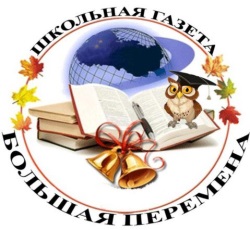 Пятница, 05 марта 2021 г./Выпуск№2 	Школьная газета МБОУ «СОШ с.Ушаковка»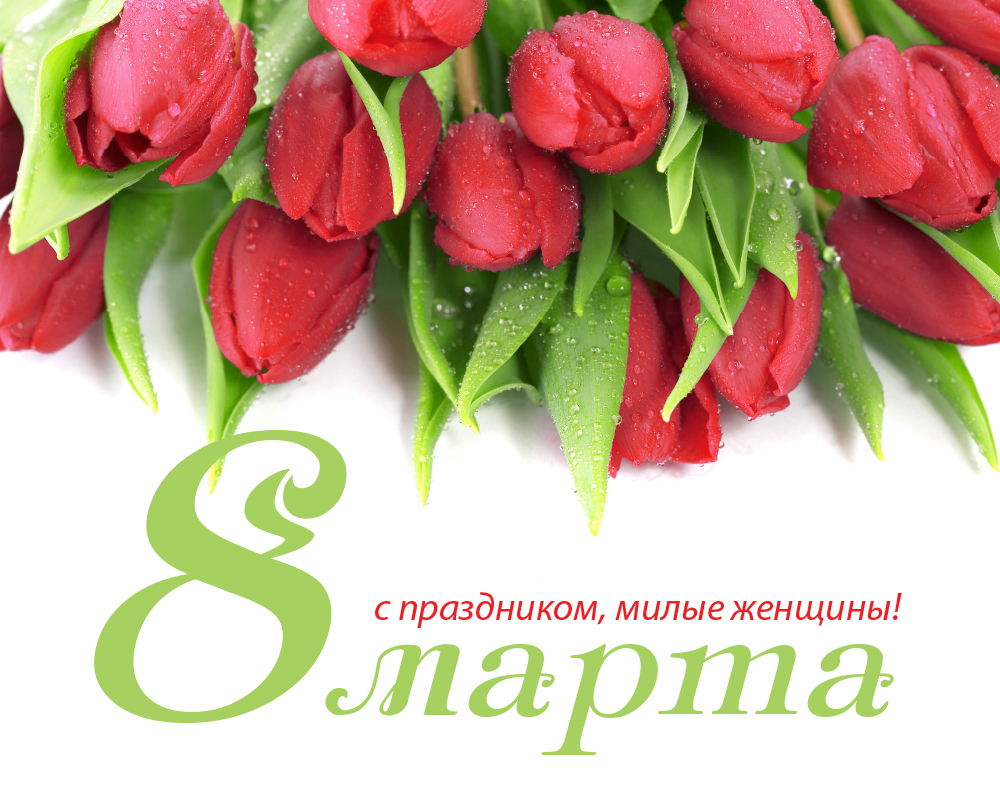 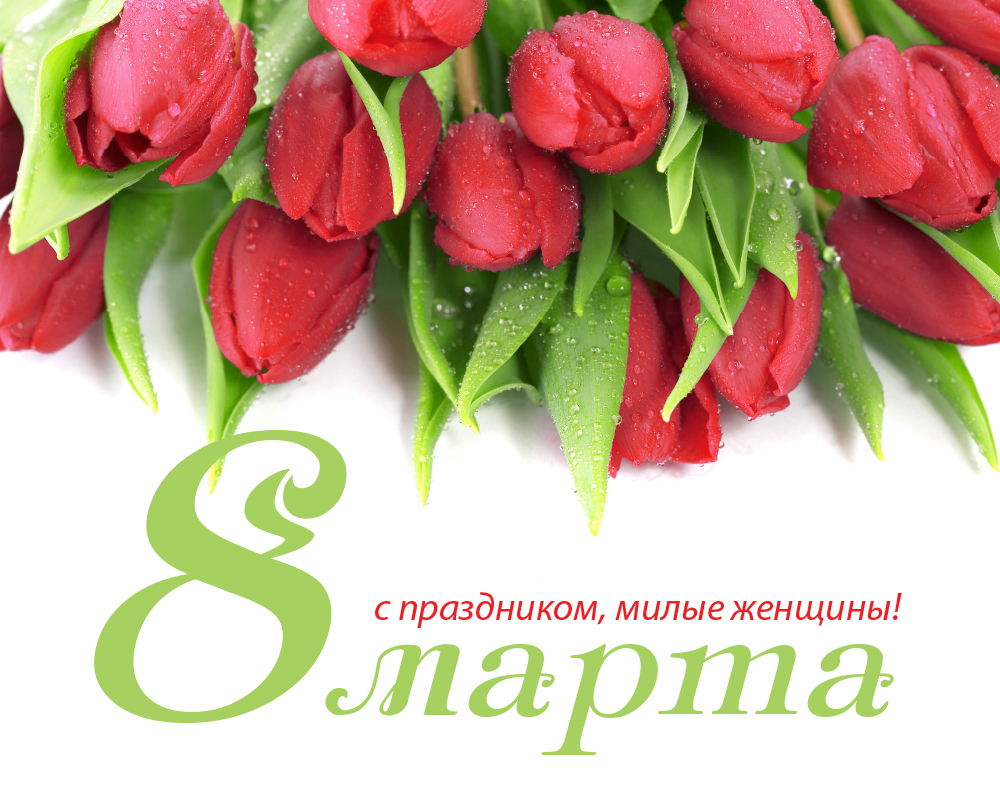 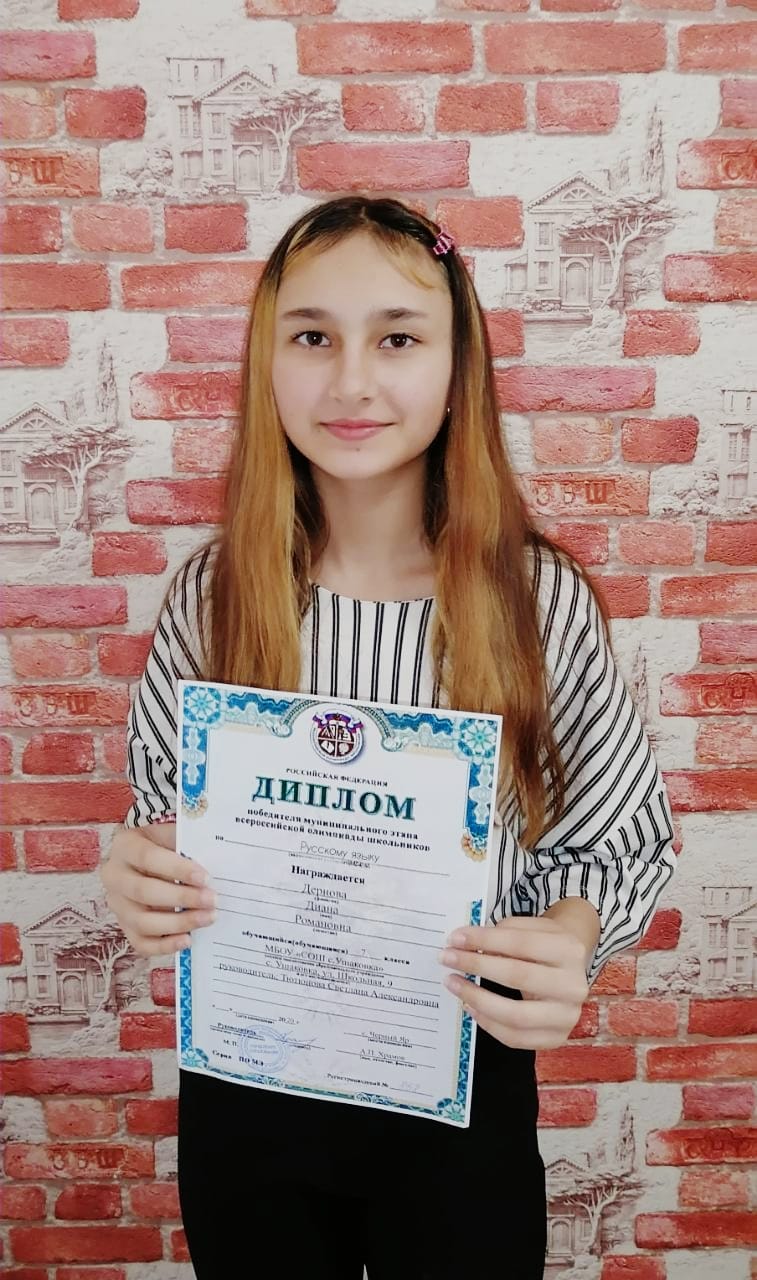 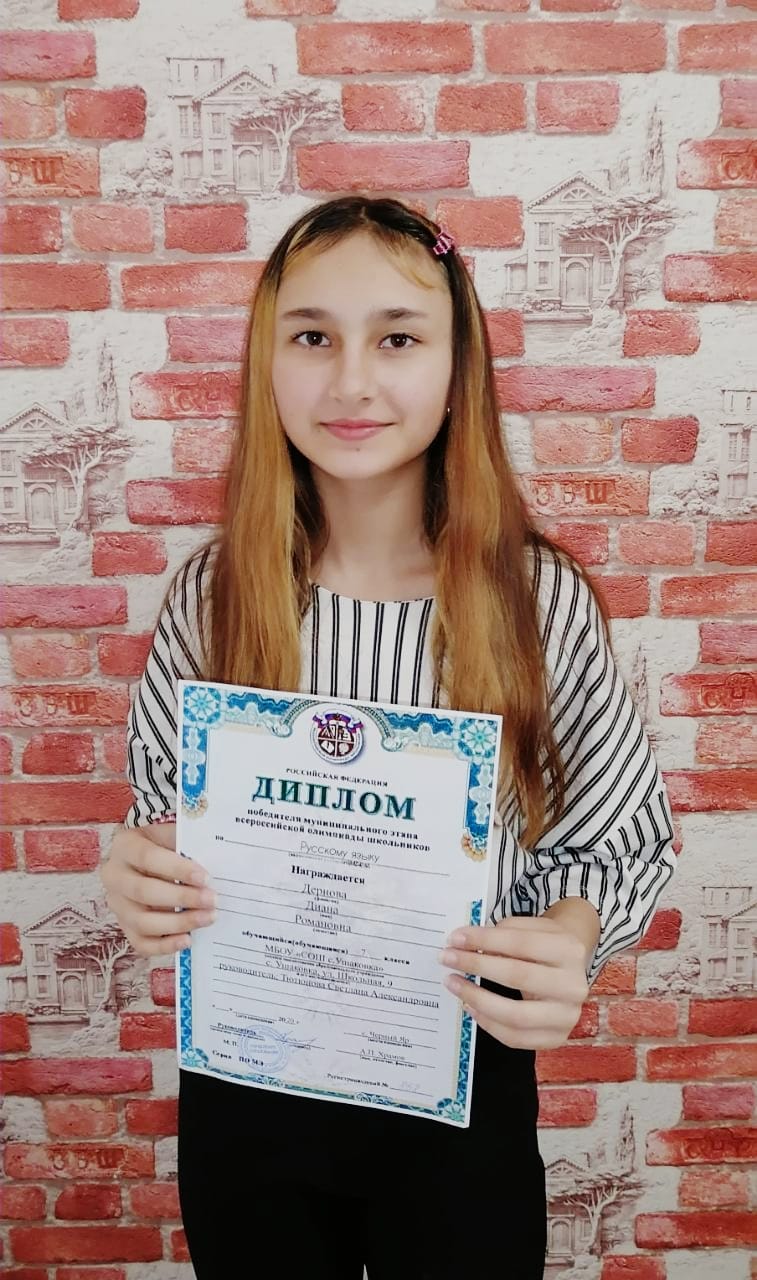 О буднях нашей школьшкольной жизни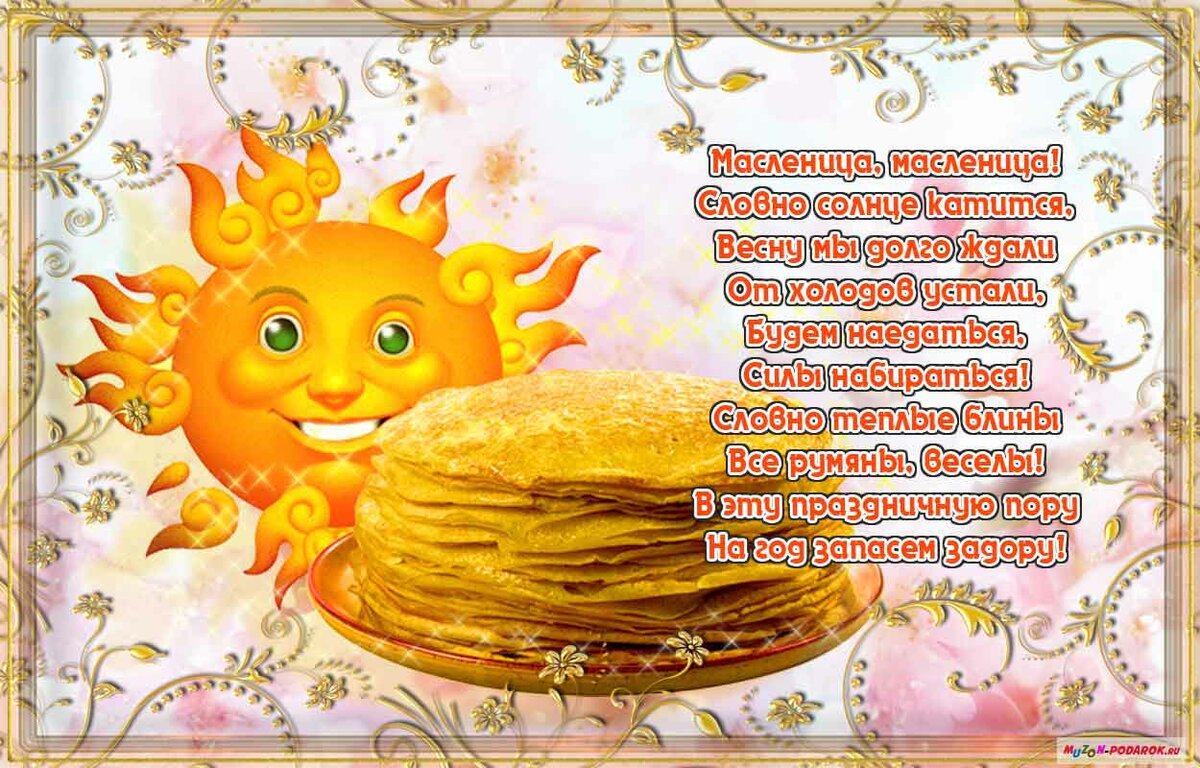 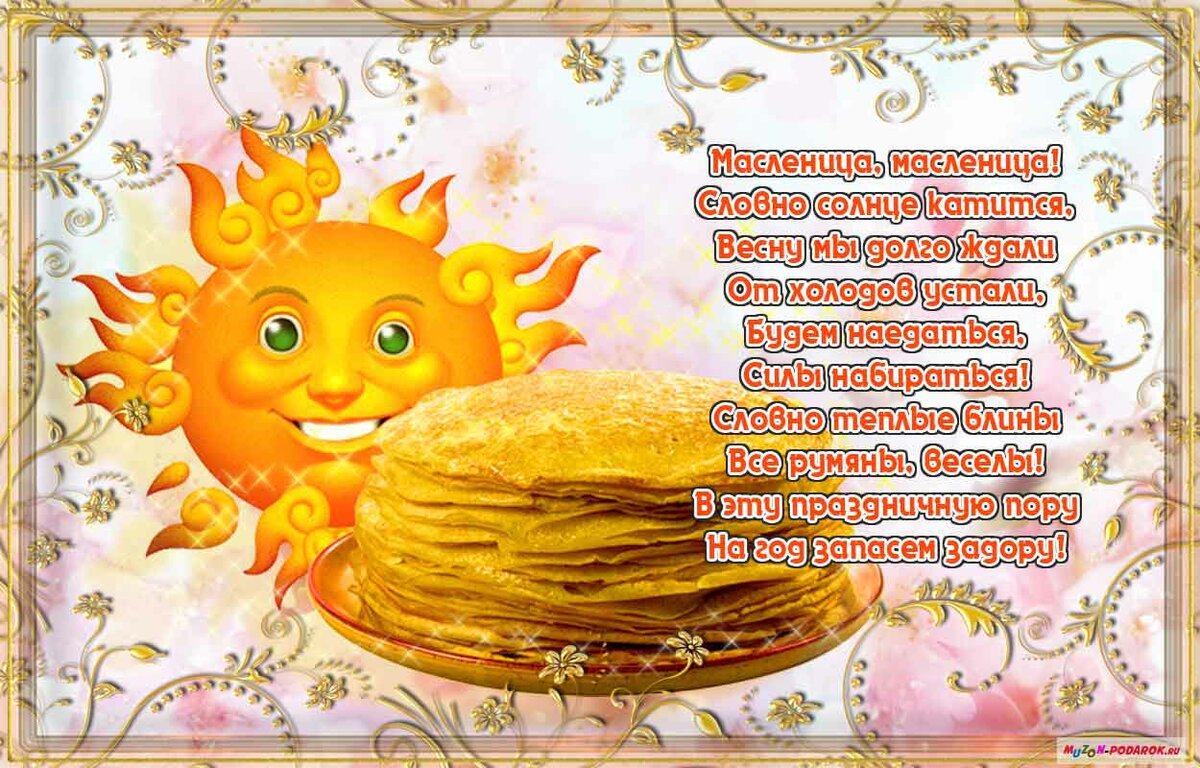 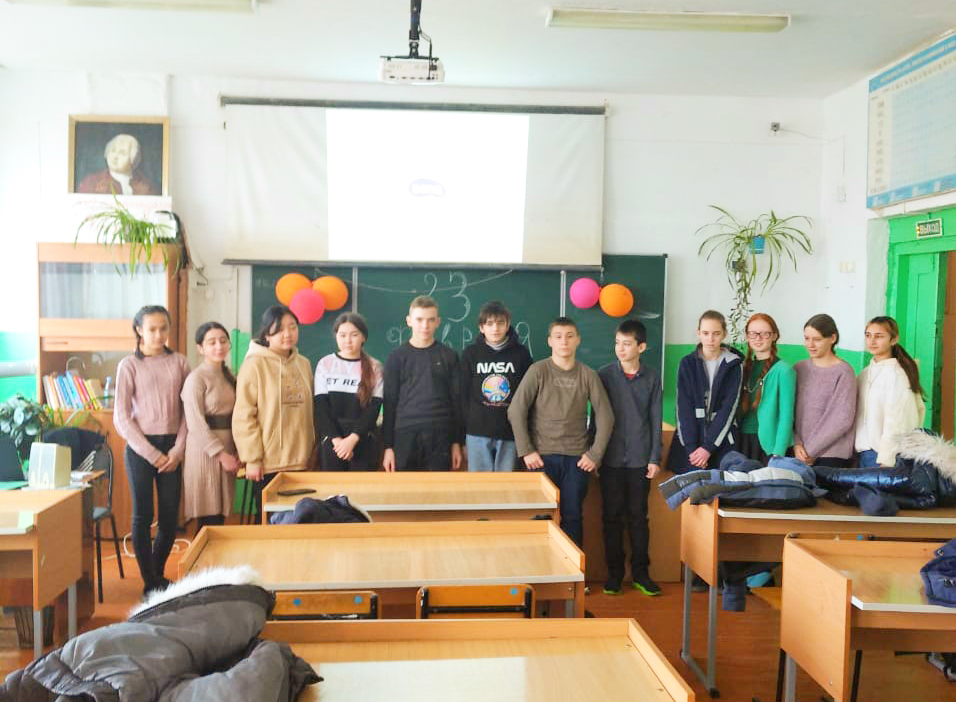 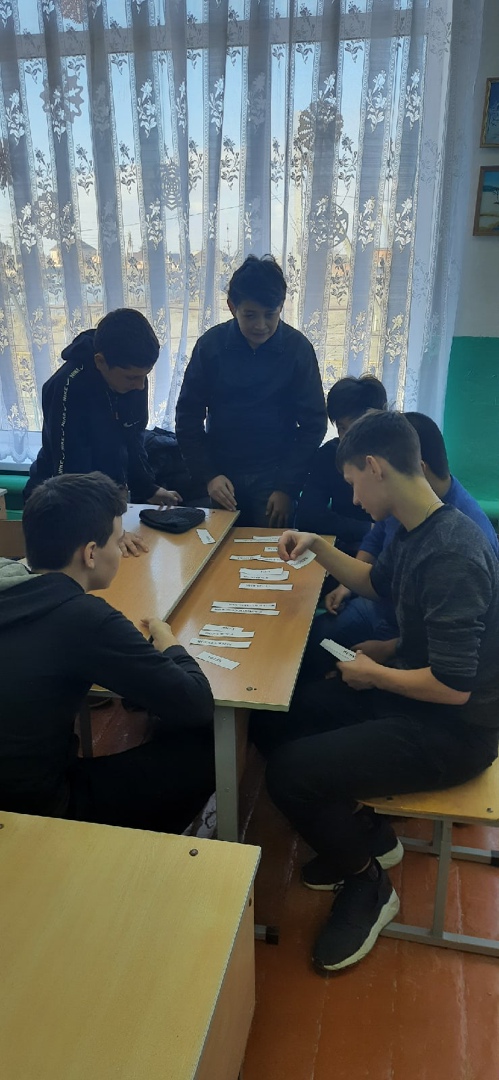 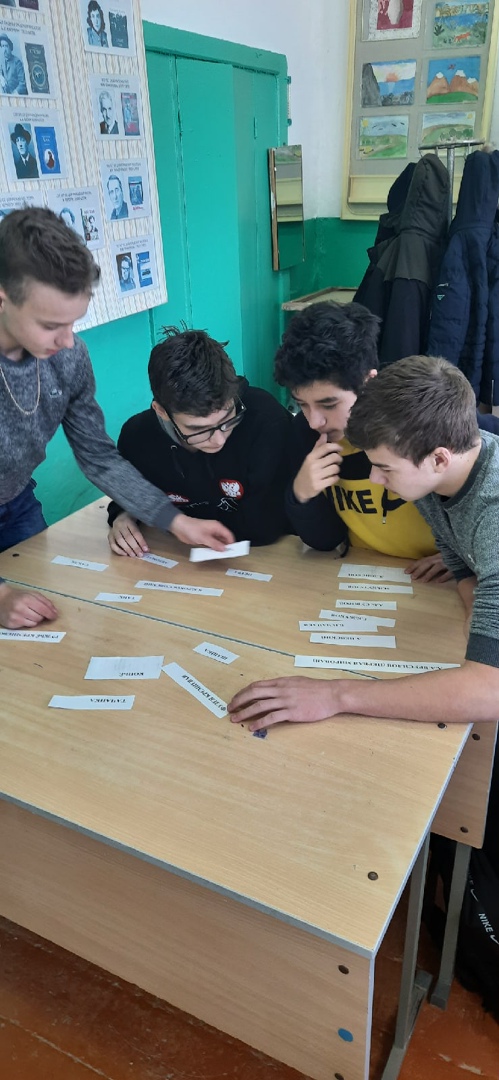 